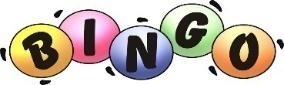 Designer Purse BingoHere’s How it works . . .All Bingos will have one winner per game.Cash Winners – Tiebreaker winnings will be divided amongst verified winners.Purse Winners – Tiebreaker will be determined by drawing the higher card.Runners-up will receive $20.00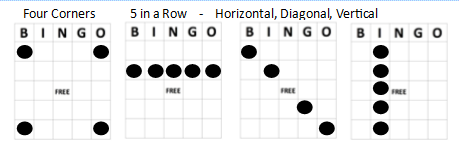 More ways to win…Silent AuctionTickets 25/$20.00Mystery PurseTickets $2550/50 RaffleTickets 10/$10.00 – 25/$20.00Game(s) of Chance1 Pull ticket for $1.00Winner receives - * Varies by game Additional Bingo CardsGames 1-15 purchase additional Bingo Cards for 3/$5.00 and 6/$10.00Game 15 (Sold Separately)Bingo Cards 3/$3.00 or 6/$5.00      Coverall Bingo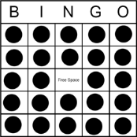 Credit Cards Accepted: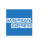 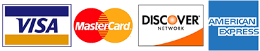 Designer Purse BingoGame 1 – (add border color)Regular BingoGame 2 – (add border color)Regular BingoGame 3 – (add border color)Regular Bingo Game 4 – (add border color)Postage StampPrize - $50.00Game 5 – (add border color)Regular BingoGame 6 – (add border color)Regular BingoGame 7 – (add border color)Regular BingoGame 8 – (add border color)LETTER “X”Prize - $100.00Game 9 – (add border color)Regular BingoGame 10 – (add border color)Regular BingoGame 11 – (add border color)Regular Bingo Game 12 – (add border color) LETTER “T” for Thank You for your Support!Prize - $150.00Game 13 – (add border color)Regular BingoGame 14 – (add border color)Regular BingoGame 15 – (add border color)Cover AllDesigner Tote